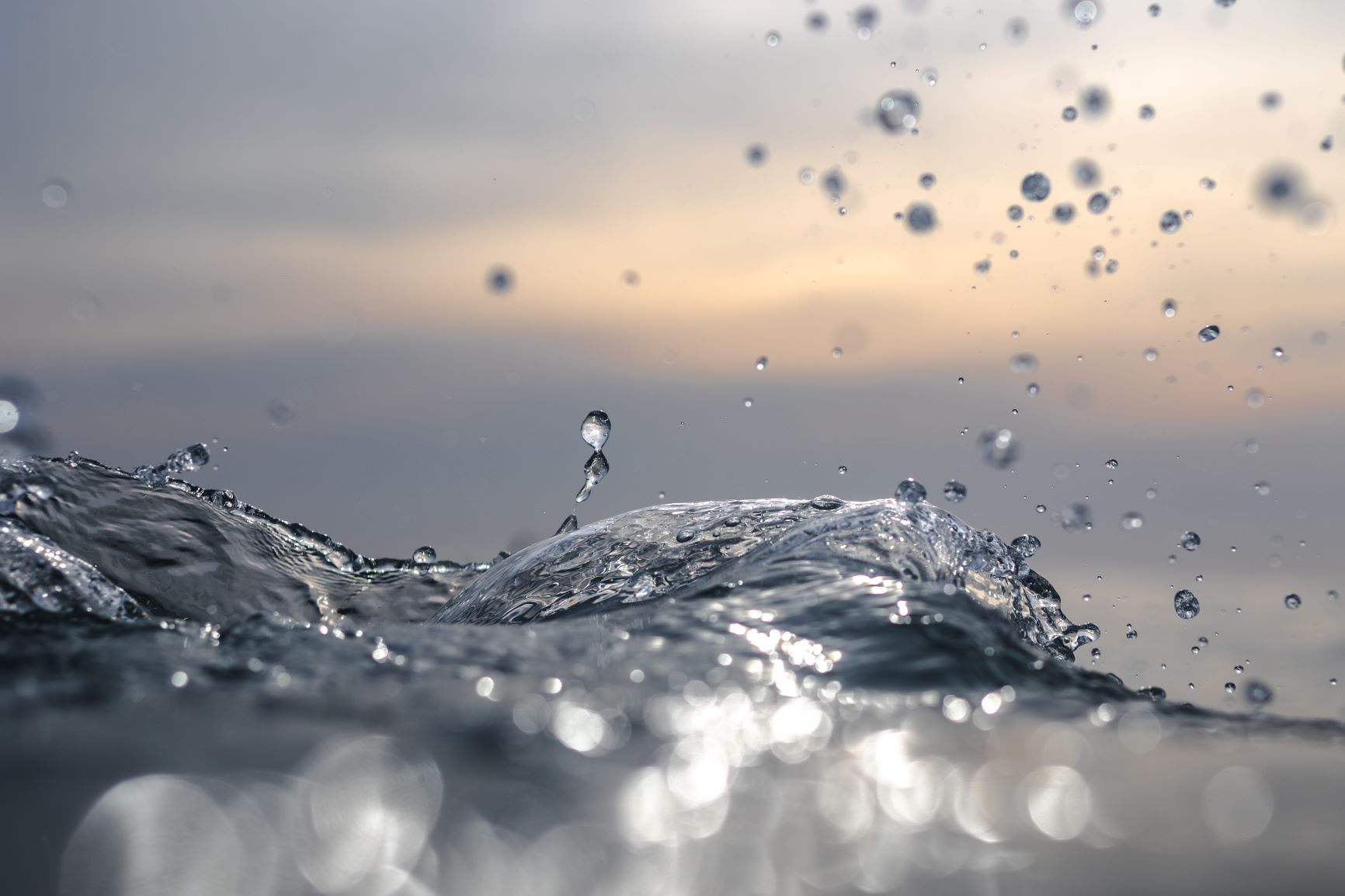 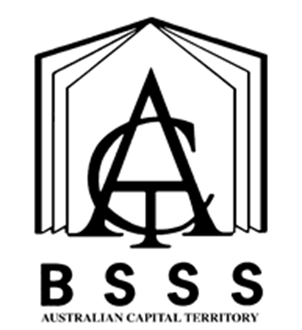 Front Cover Art provided by Canberra College student Aidan GiddingsTable of ContentsThe ACT Senior Secondary System	5ACT Senior Secondary Certificate	6Vocational Education and Training in ACT Senior Secondary Schools	7Learning Principles	8General Capabilities	9Cross-Curriculum Priorities	11Rationale	12Goals	12Unit Titles	13Organisation of Content	13Assessment	14Achievement Standards	15Recreation Industry	                                                                                     Value: 1.0	19Outdoor Recreation Planning	                                                                    Value: 1.0	24Adventure Learning	                                                                                     Value: 1.0	29Leadership in Outdoor Recreation	                                                           Value: 1.0	34Independent Study	                                                                                      Value: 1.0	38Appendix A – Implementation Guidelines	41Appendix B – Course Developers	44Appendix C – Common Curriculum Elements	45Appendix D – Glossary of Verbs	46Appendix E – Glossary for ACT Senior Secondary Curriculum	47Appendix F – Implementation of VET Qualifications	48Appendix G – Course Adoption	54The ACT Senior Secondary SystemThe ACT senior secondary system recognises a range of university, vocational or life skills pathways.The system is based on the premise that teachers are experts in their area: they know their students and community and are thus best placed to develop curriculum and assess students according to their needs and interests. Students have ownership of their learning and are respected as young adults who have a voice.A defining feature of the system is school-based curriculum and continuous assessment. School-based curriculum provides flexibility for teachers to address students’ needs and interests. College teachers have an opportunity to develop courses for implementation across ACT schools. Based on the courses that have been accredited by the BSSS, college teachers are responsible for developing programs of learning. A program of learning is developed by individual colleges to implement the courses and units they are delivering.Teachers must deliver all content descriptions; however, they do have flexibility to emphasise some content descriptions over others. It is at the discretion of the teacher to select the texts or materials to demonstrate the content descriptions. Teachers can choose to deliver course units in any order and teach additional (not listed) content provided it meets the specific unit goals.School-based continuous assessment means that students are continually assessed throughout years 11 and 12, with both years contributing equally to senior secondary certification. Teachers and students are positioned to have ownership of senior secondary assessment. The system allows teachers to learn from each other and to refine their judgement and develop expertise.Senior secondary teachers have the flexibility to assess students in a variety of ways. For example: multimedia presentation, inquiry-based project, test, essay, performance and/or practical demonstration may all have their place. College teachers are responsible for developing assessment instruments with task specific rubrics and providing feedback to students.The integrity of the ACT Senior Secondary Certificate is upheld by a robust, collaborative, and rigorous structured consensus-based peer reviewed moderation process. System moderation involves all year 11 and 12 teachers from public, non-government and international colleges delivering the ACT Senior Secondary Certificate.Only students who desire a pathway to university are required to sit a general aptitude test, referred to as the ACT Scaling Test (AST), which moderates student scores across courses and colleges. Students are required to use critical and creative thinking skills across a range of disciplines to solve problems. They are also required to interpret a stimulus and write an extended response.Senior secondary curriculum makes provision for student-centred teaching approaches, integrated and project-based learning inquiry, formative assessment, and teacher autonomy. ACT Senior Secondary Curriculum makes provision for diverse learners and students with mild to moderate intellectual disabilities, so that all students can achieve an ACT Senior Secondary Certificate.The ACT Board of Senior Secondary Studies (BSSS) leads senior secondary education. It is responsible for quality assurance in senior secondary curriculum, assessment, and certification. The Board consists of nominees from colleges, professional bodies, universities, industry, parent/carer organisations and unions. The Office of the Board of Senior Secondary Studies (OBSSS) consists of professional and administrative staff who support the Board in achieving its objectives and functions.ACT Senior Secondary CertificateCourses of study for the ACT Senior Secondary Certificate:provide a variety of pathways, to meet different learning needs and encourage students to complete their secondary educationenable students to develop the essential capabilities for twenty-first century learnersempower students as active participants in their own learningengage students in contemporary issues relevant to their livesfoster students’ intellectual, social, and ethical developmentnurture students’ wellbeing, and physical and spiritual developmentenable effective and respectful participation in a diverse society.Each course of study:comprises an integrated and interconnected set of knowledge, skills, behaviours, and dispositions that students develop and use in their learning across the curriculumis based on a model of learning that integrates intended student outcomes, pedagogy, and assessmentoutlines teaching strategies which are grounded in learning principles and encompass quality teachingpromotes intellectual quality, establish a rich learning environment, and generate relevant connections between learning and life experiencesprovides formal assessment and certification of students’ achievements.Vocational Education and Training in ACT Senior Secondary SchoolsThe Board of Senior Secondary Studies is responsible for the certification of senior secondary school studies in government and non-government schools in the ACT. Students can undertake Vocational Education and Training (VET) as part of a senior secondary certificate and completion by a student can provide credit towards both a recognised VET qualification and a Senior Secondary School Certificate.The BSSS certificates VET qualifications and Statements of Attainment on behalf of ACT colleges and high schools that offer Australian VET Qualifications and are Registered Training Organisations (RTOs) or have a Third-Party Service Agreement (TPSA) with an RTO. The Board also recognises VET qualifications delivered by external RTOs and facilitates the allocation of credit towards the ACT Senior Secondary Certificate.The BSSS is not an RTO and is not responsible for those aspects that relate to VET delivery in schools or externally that fall within the role of the RTO.Vocational programs must be assessed in accordance with the Standards for Registered Training Organisations 2015 and the guidelines outlined in the relevant training package. Students undertaking A, T and M accredited vocational programs will be assessed against the criteria and achievement standards referenced in the framework to produce A-E grades and scores. They will also be assessed against competency standards as described in the relevant training package.The BSSS certificates VET that:is listed on the national training.gov.au website; andis delivered and assessed by an ACT college or high school, which is an RTO or has a Third-Party Service Agreement (TPSA) with an RTO that has scope from the Australian Skills Quality Authority (ASQA) to deliver specified qualificationsis delivered and assessed in accordance with relevant Training Package requirements.Vocational learning contributes to the ACT Senior Secondary Certificate in a variety of ways:BSSS accredited A, T, and M vocational courses with embedded competencies delivered by colleges are reported with A–E gradesBSSS E courses recognising study at external RTOs are reported with the grade ‘P’ (Pass)Australian School Based Apprenticeships (ASBAs) are reported as E courses with the 
grade ‘P’ (Pass).The BSSS credit arrangements recognise VET studies externally:through direct credit when the qualification or Units of Competence relate to a VET course that is being studied by the studenttowards the Senior Secondary Certificate, providing the VET does not duplicate content.Implementing Vocational Education and Training Courses (Appendix F) provides further course information, including training package requirements, and should be read in conjunction with course documents.Underpinning beliefsAll students are able to learn.Learning is a partnership between students and teachers.Teachers are responsible for advancing student learning.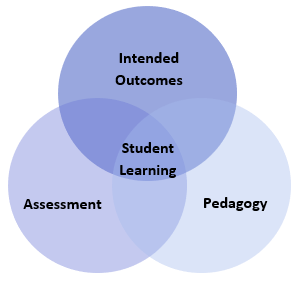 Learning PrinciplesLearning builds on existing knowledge, understandings, and skills.(Prior knowledge)When learning is organised around major concepts, principles, and significant real-world issues, within and across disciplines, it helps students make connections and build knowledge structures.(Deep knowledge and connectedness)Learning is facilitated when students actively monitor their own learning and consciously develop ways of organising and applying knowledge within and across contexts.(Metacognition)Learners’ sense of self and motivation to learn affects learning.(Self-concept)Learning needs to take place in a context of high expectations.(High expectations)Learners learn in different ways and at different rates.(Individual differences)Different cultural environments, including the use of language, shape learners’ understandings and the way they learn.(Socio-cultural effects)Learning is a social and collaborative function as well as an individual one.(Collaborative learning)Learning is strengthened when learning outcomes and criteria for judging learning are made explicit and when students receive frequent feedback on their progress.(Explicit expectations and feedback)General CapabilitiesAll courses of study for the ACT Senior Secondary Certificate should enable students to develop essential capabilities for twenty-first century learners. These ‘capabilities’ comprise an integrated and interconnected set of knowledge, skills, behaviours, and dispositions that students develop and use in their learning across the curriculum.The capabilities include:literacynumeracyinformation and communication technology (ICT)critical and creative thinkingpersonal and socialethical understandingintercultural understandingCourses of study for the ACT Senior Secondary Certificate should be both relevant to the lives of students and incorporate the contemporary issues they face. Hence, courses address the following three priorities. These priorities are:Aboriginal and Torres Strait Islander histories and culturesAsia and Australia’s engagement with AsiaSustainabilityElaboration of these General Capabilities and priorities is available on the ACARA website at www.australiancurriculum.edu.au.LiteracyLiteracy involves students in listening to, reading, viewing, speaking, writing and creating oral, print, visual and digital texts, and using and modifying language for different purposes in a range of contexts. Outdoor Recreation assists in the development of literacy by introducing activity specific terminology and communication systems. Students understand the language used to describe activities, places, products, information, and services. They also develop skills that empower them to be critical consumers able to access, interpret, analyse, challenge and evaluate the ever-expanding and changing knowledge base and influences in the field of outdoor recreation. In practical contexts students develop an understanding of the languages, symbols and signalling systems used in outdoor recreation, for interpersonal communication, teamwork and leadership. They analyse their own and others’ experiences and performance. Students also learn to comprehend and compose texts related to outdoor recreation concepts, models and principles. This includes learning to communicate effectively for a variety of purposes to different audiences, express their own ideas and opinions, evaluate the viewpoints of others and express their emotions appropriately in a range of social and physical activity contexts.NumeracyThis course provides students with opportunities to recognise the mathematics that exists in outdoor learning experiences. As they engage with Outdoor Recreation, students see the importance of numeracy, select relevant numeracy knowledge and skills, and apply these skills in a range of contexts. Students use calculation, estimation, and measurement to collect and make sense of information related to, for example, logistics, applied physics, navigation, and budgets in the preparation and performance of outdoor experiences. They interpret and analyse Outdoor Recreation information using statistical reasoning, identifying patterns and relationships in data to consider trends, draw conclusions, make predictions, and inform safe practices and environmentally responsible behaviour.Information and Communication Technology (ICT) CapabilityStudents develop ICT capability as they learn to use ICT effectively and appropriately to access, create and communicate information and ideas, solve problems and work collaboratively in diverse learning environments, and in their lives beyond school. The capability involves students in learning to make the most of the digital technologies available to them, adapting to new ways of doing things as technologies evolve and limiting the risks to themselves and others in a digital environment. This course enhances ICT learning by helping students to effectively and safely access online information and communication technologies to manage their own and others safety, health and wellbeing. Students further develop their understanding of the role ICT plays in the lives and relationships of young people. Students use ICT as key tools for communicating, collaborating, creating content, seeking help, accessing information, analysing performance, and evaluating experiences in the Outdoor Recreation contexts. They use a range of ICT to analyse, measure and enhance practical experiences and to access and critically evaluate health and wellbeing information, products, and services. They also use ICT to develop personalised plans for expedition planning, implementation, and participation.Critical and Creative ThinkingOutdoor and Recreation develops students’ ability to think logically, critically and creatively in response to a range of issues, ideas and challenges. Students learn how to analyse evidence and experiences related to the learning area and creatively generate and explore original alternatives and possibilities. Students’ critical and creative thinking skills are developed through learning experiences that encourage them to pose questions and seek solutions to health and wellbeing issues by designing appropriate experiences to promote and develop personal, social and community health and wellbeing in and through the outdoors. They use critical and creative thinking to develop innovative solutions to a range of problems and challenges before, during and after outdoor recreation experiences.Personal and Social CapabilityOutdoor Recreation is a key contributor to the development of personal and social capability for all students. Working collaboratively with others develops students' personal and social skills as well as an appreciation of their own strengths and abilities and those of their peers as it attains to self-actualisation. They develop a range of interpersonal skills such as communication, negotiation, teamwork and leadership, and an appreciation of diverse perspectives. The curriculum provides opportunities for students to explore their own identities and develop an understanding of factors that influence and shape who they are. The course provides students with opportunities to recognise, understand, validate and respond appropriately to their own and others’ emotions, strengths and values as participants and leaders. They consider their understanding, relationship, and capacity to explore hazards or risks ,and learn and grow from  psychologically and physically challenging experiences. Conversely, they also consider the value of slow-paced outdoor experiences to personal well-being, growth and an appreciation and enjoyment of the outdoors.Ethical UnderstandingStudents develop ethical understanding as they identify and investigate the nature of ethical concepts, values, personal attributes, traits, and understand how reasoning can assist ethical judgment. Ethical understanding involves students building a strong personal and socially oriented outlook that helps them manage, conflict, and uncertainty, to develop an awareness of the influence that their values and behaviour have on others. Students examine ethical principles appropriate to different contexts, such as in the community, in relationships, in the natural environment and when using digital technologies. As students explore concepts and consequences of diversity, equitable participation, empathy, and respect in relationships, they develop skills to make ethical decisions, reflect and understand the consequences of their actions. They develop the capacity to apply these skills in everyday situations and outdoor recreation contexts. The course allows for evaluation of ethical action and motivation of individuals and groups, in outdoor recreation.Intercultural UnderstandingThis course provides opportunities for students to recognise and respect different ways of thinking about personal, family and social health issues. They also learn about different individual, group and intercultural influences and its implication on participation in outdoor recreation activity and practices. Students learn to appreciate differences in beliefs and perspectives affect how some people access and experience outdoor recreation. Students consider occasions when tensions or conflicts between individuals and groups are based on cultural differences and learn to act in ways that maintain individual and group integrity and that respect the rights of all. Students gain an understanding of how culture shapes personal and social perspectives and interactions. They also gain an understanding of differences in values for health and wellbeing within different groups, cultures and the broader community.Cross-Curriculum PrioritiesAboriginal and Torres Strait Islander Histories and CulturesIn Outdoor Recreation the Aboriginal and Torres Strait Islander Histories and Cultures priorities provide opportunities for all students to appreciate and celebrate the beauty of the world’s oldest continuous living cultures. Students will gain a deeper understanding of the significance and impact Australia’s First Peoples’ histories and dynamic cultures continue to have on our world. This priority provides important and engaging contexts for exploring personal, community and group identities. In doing this, it builds understanding about differences and commonalities in systems of knowledge and beliefs. Outdoor Recreation explores Aboriginal and Torres Strait Islander cultural heritage and further develops student knowledge of key concepts of country/place, peoples and cultures. In this course students learn about significant places, people and appreciate the natural environment as a source of well-being and connection.Asia and Australia’s Engagement with AsiaAn understanding of the engagement between Australia and Asia underpins the capacity of students to be active and informed citizens. Outdoor Recreation enables students to appreciate and engage with diverse cultures, traditions and belief systems of the Asia region through the development of communication and interpersonal skills that reflect cultural understanding, empathy and respect. Students examine the meaning of health, well-being, and governance across the cultures of the Asia region. Students learn to appreciate the diverse natural environments within the Asia-Pacific region.SustainabilityStudents explore how they connect and interact with natural, managed and built environments, and with people in different social groups within their social networks and wider communities. They consider how these connections and interactions within systems play an important role in promoting, supporting and sustaining the health and well-being of individuals, the community and the environment as a whole, now and into the future. Students develop an understanding of their potential to contribute to sustainable patterns of living. They will develop their world view by exploring concepts of diversity, social justice and consumerism as these relate to the promotion and maintenance outdoor recreation activities. Through outdoor experiences, students are provided with opportunities to develop a connection in and with local environments and to gain an appreciation of the interdependence of the health of people and that of environments. Through participation in Outdoor Recreation, students develop a deeper understanding of the relationship between the health and wellbeing of the individual, community, and the environment.Outdoor RecreationA/M/VRationaleOutdoor Recreation focuses on the significance and practices of the outdoor recreation industry. It explores the role of outdoor recreation in the life of individuals and communities. It provides students with the opportunities to learn in, through and about the technical, interpersonal, intrapersonal, and metacognitive skills required to participate in and lead simulated and actual activities. Outdoor Recreation provides avenues for mental and physical growth, relaxation, management of risk, and social connection through activities as varied as, but not limited to, bushwalking, abseiling, rock climbing, caving, canoeing, kayaking, snorkelling, and scuba diving.Through the study of Outdoor Recreation, students examine the features of the current outdoor recreation industry. They analyse models of outdoor recreation and adventure learning that incorporates managing risk and consider opportunities for innovation. Students investigate industry practices and procedures to plan, participate in, and facilitate outdoor recreation experiences. They develop practical skills in a variety of outdoor recreation activities to enhance their own and others’ participation, health, and well-being.Students analyse the nature and purpose of outdoor recreation and adventure learning models. They analyse pedagogy and leadership theories, communication, and collaboration models used in outdoor recreation and adventure learning contexts to apply in practical environments.Students investigate professional standards in the outdoor recreation industry such as regulatory requirements, sustainability, climate change, and accessibility to pose solutions for the provision of recreation to a diverse range of people. The course provides a variety of pathways.The Outdoor Recreation course provides opportunities for students to develop leadership and technical skills in natural spaces.  This course provides skills that contribute to enhancing students’ well-being. The course makes provision to complete VET qualifications in Certificate II in Outdoor Recreation, and/or a Statement of Attainment Certificate III in Outdoor Leadership, both from the Sport, Fitness and Recreation Training Package (SIS).GoalsThis course should enable students to:analyse health, outdoor and physical education theories, concepts, principles, methodologies, assumptions, perspectives, and ideasanalyse the nature and purpose of health, outdoor and physical education and the impact of factors that influence self, others, and well-beinganalyse values and attitudes and evaluate their influence on health, outdoor and physical educationcommunicate in a range of modes and mediums for specific purposes and audiencesreflect on and apply concepts, skills, and strategies.Unit TitlesRecreation IndustryOutdoor Recreation Planning Adventure LearningLeadership in Outdoor RecreationIndependent StudyOrganisation of ContentRecreation IndustryIn this unit students analyse the nature and purpose of the outdoor recreation industry and enterprises which provide outdoor recreation programs to individuals and groups. They analyse the health and wellbeing benefits to themselves and others of participating in chosen outdoor recreation and adventure programs. Students analyse regulatory expectations and apply these requirements and practices in outdoor recreation activities. They develop chosen outdoor recreation technical skills and reflect on their personal growth and development.Outdoor Recreation PlanningStudents investigate approaches to planning, and preparing participants for outdoor recreation experiences, including their access by diverse groups. They analyse operational concepts such as risk management, emergency response, physical capabilities, sustainability, minimal impact, and logistics to make plans and apply learning to practical contexts. Students develop knowledge and technical skills necessary to plan and implement outdoor recreation activities and reflect on their personal growth, skill development, and project success.Adventure LearningStudents analyse, concepts, models, and theories of adventure learning experiences in a range of recreational and educational contexts. They analyse case studies of adventure learning programs designed for individuals and groups. Students reflect on learning and development gained through challenge and adventure in outdoor recreation contexts. They develop technical knowledge and skills necessary to experience adventure learning in chosen contexts. They apply adventure learning understandings to outdoor recreation experiences.Leadership in Outdoor RecreationStudents analyse leadership, communication and collaboration theories and models and apply these to controlled practical adventure and recreational settings. They reflect on their personal attributes, traits, and leadership skills developed through participating in and leading elements of outdoor activities. Students develop knowledge and technical skills in a chosen outdoor recreational context and reflect on their own learning and the success of their participation, leadership, communication, and collaboration.Independent StudyAn Independent Study unit has an important place in senior secondary courses. It is a valuable pedagogical approach that empowers students to make decisions about their own learning. An Independent Study unit can be proposed by an individual student for their own independent study and negotiated with their teacher. The program of learning for an Independent Study unit must meet the unit goals and content descriptions as they appear in the course.Independent Study units are only available to individual students in Year 12. A student can only study a maximum of one Independent Study unit in each course. Students must have studied at least three standard 1.0 units from this course. An Independent Study unit requires the principal’s written approval. Principal approval can also be sought by a student in Year 12 to enrol concurrently in an Independent Study unit and their third or fourth 1.0 unit in this course of study.AssessmentThe identification of criteria within the achievement standards and assessment task types and weightings provides a common and agreed basis for the collection of evidence of student achievement.Assessment Criteria (the dimensions of quality that teachers look for in evaluating student work) provide a common and agreed basis for judgement of performance against unit and course goals, within and across colleges. Over a course, teachers must use all these criteria to assess students’ performance but are not required to use all criteria on each task. Assessment criteria are to be used holistically on a given task and in determining the unit grade.Assessment Tasks elicit responses that demonstrate the degree to which students have achieved the goals of a unit based on the assessment criteria. The Common Curriculum Elements (CCE) is a guide to developing assessment tasks that promote a range of thinking skills (see Appendix C). It is highly desirable that assessment tasks engage students in demonstrating higher order thinking.Rubrics are constructed for individual tasks, informing the assessment criteria relevant for a particular task, and can be used to assess a continuum that indicates levels of student performance against each criterion.Assessment CriteriaStudents will be assessed on the degree to which they demonstrate:knowledge and understandingskills.Assessment Task TypesAdditional Assessment InformationFor a standard unit (1.0), students must complete a minimum of three assessment tasks and a maximum of five.For a half standard unit (0.5), students must complete a minimum of two and a maximum of three assessment tasks.Assessment tasks for a standard (1.0) or half-standard (0.5) unit must be informed by the Achievement Standards.Students should experience a variety of task types and different modes of communication to demonstrate the Achievement Standards.Suggested guidelines for a written task: A 500 - 800Suggested guidelines for an oral presentation: A 5 - 8 minutesAchievement StandardsYears 11 and 12 Achievement Standards are written for A/T courses. A single Achievement Standard is written for M courses.A Year 12 student in any unit is assessed using the Year 12 Achievement Standards. A Year 11 student in any unit is assessed using the Year 11 Achievement Standards. Year 12 Achievement Standards reflect higher expectations of student achievement compared to the Year 11 Achievement Standards. Years 11 and 12 Achievement Standards are differentiated by cognitive demand, the number of dimensions and the depth of inquiry.An Achievement Standard cannot be used as a rubric for an individual assessment task. Assessment is the responsibility of the college. Student tasks may be assessed using rubrics or marking schemes devised by the college. A teacher may use the Achievement Standards to inform development of rubrics. The verbs used in Achievement Standards may be reflected in the rubric. In the context of combined Years 11 and 12 classes, it is best practice to have a distinct rubric for Years 11 and 12. These rubrics should be available for students prior to completion of an assessment task so that success criteria are clear.Recreation Industry	Value: 1.0Recreation Industry a	Value 0.5Recreation Industry b 	Value 0.5Unit DescriptionIn this unit students analyse the nature and purpose of the outdoor recreation industry and enterprises which provide outdoor recreation programs to individuals and groups. They analyse the health and wellbeing benefits to themselves and others of participating in chosen outdoor recreation and adventure programs. Students analyse regulatory expectations and apply these requirements and practices in outdoor recreation activities. They develop chosen outdoor recreation technical skills and reflect on their personal growth and development.Specific Unit GoalsThis unit should enable students to:Content DescriptionsAll knowledge, understanding and skills below must be delivered:A guide to reading and implementing content descriptionsContent descriptions specify the knowledge, understanding and skills that students are expected to learn and that teachers are expected to teach. Teachers are required to develop a program of learning that allows students to demonstrate all the content descriptions. The lens which the teacher uses to demonstrate the content descriptions may be either guided through provision of electives within each unit or determined by the teacher when developing their program of learning.A program of learning is what a college provides to implement the course for a subject. It is at the discretion of the teacher to emphasis some content descriptions over others. The teacher may teach additional (not listed) content provided it meets the specific unit goals. This will be informed by the student needs and interests.For colleges wishing to deliver the VET qualification, there is flexibility for a teacher (provided the RTO has scope) to develop a program of learning aligned with the elements of the VET competencies and A/M content descriptions. The knowledge, skills and understandings within the competencies reflect the knowledge, skills, and understandings of the BSSS course unit content descriptions.Alternatively, a college may choose the A/M course without the VET qualification. In delivering the course teachers will write a program of learning aligned with students’ needs and interests, meeting the A/M content descriptions.Units of CompetencyCompetence must be demonstrated over time and in the full range of Outdoor Recreation contexts. Teachers must use this unit document in conjunction with the Units of Competence from the SIS20419 Certificate II in Outdoor Recreation or Statement of Attainment SIS30619 Certificate III in Outdoor Leadership, which provides performance criteria, range statements and assessment contexts.Teachers must address all content related to the competencies embedded in this unit. Reasonable adjustment may be made only to the mode of delivery, context and support provided according to individual student needs. Competencies are attached to units and must be delivered in those units. However, ongoing assessment of competencies can occur while the student is enrolled as an ACT Senior Secondary student.In order to be deemed competent to industry standard, assessment must provide authentic, valid, sufficient, and current evidence as indicated in the relevant Training Package.Certificate II in Outdoor Recreation The following core competency must be delivered and assessed over the semester:Two elective competencies MUST be delivered from the groups below not already utilised:ClimbORPaddle CraftORBushwalkingORBike RidingORSnorkel ORSurfORSki ORNavigationORCave ORAbseilORScubaStatement of Attainment Certificate III in Outdoor LeadershipThe following elective competency MAY be delivered and assessed over the semester: It is essential to access www.training.gov.au for detailed up to date information relating to the above competencies.AssessmentRefer to pages 14-16.Outdoor Recreation Planning	Value: 1.0Outdoor Recreation Planning a	Value 0.5Outdoor Recreation Planning b 	Value 0.5Unit DescriptionStudents investigate approaches to planning, and preparing participants for outdoor recreation experiences, including their access by diverse groups. They analyse operational concepts such as risk management, emergency response, physical capabilities, sustainability, minimal impact, and logistics to make plans and apply learning to practical contexts. Students develop knowledge and technical skills necessary to plan and implement outdoor recreation activities and reflect on their personal growth, skill development, and project success.Specific Unit GoalsThis unit should enable students to:Content DescriptionsAll knowledge, understanding and skills below must be delivered:A guide to reading and implementing content descriptionsContent descriptions specify the knowledge, understanding and skills that students are expected to learn and that teachers are expected to teach. Teachers are required to develop a program of learning that allows students to demonstrate all the content descriptions. The lens which the teacher uses to demonstrate the content descriptions may be either guided through provision of electives within each unit or determined by the teacher when developing their program of learning.A program of learning is what a college provides to implement the course for a subject. It is at the discretion of the teacher to emphasis some content descriptions over others. The teacher may teach additional (not listed) content provided it meets the specific unit goals. This will be informed by the student needs and interests.For colleges wishing to deliver the VET qualification, there is flexibility for a teacher (provided the RTO has scope) to develop a program of learning aligned with the elements of the VET competencies and A/M content descriptions. The knowledge, skills and understandings within the competencies reflect the knowledge, skills, and understandings of the BSSS course unit content descriptions.Alternatively, a college may choose the A/M course without the VET qualification. In delivering the course teachers will write a program of learning aligned with students’ needs and interests, meeting the A/M content descriptions.Units of CompetencyCompetence must be demonstrated over time and in the full range of Outdoor Recreation contexts. Teachers must use this unit document in conjunction with the Units of Competence from the SIS20419 Certificate II in Outdoor Recreation or Statement of Attainment SIS30619 Certificate III in Outdoor Leadership, which provides performance criteria, range statements and assessment contexts.Teachers must address all content related to the competencies embedded in this unit. Reasonable adjustment may be made only to the mode of delivery, context and support provided according to individual student needs.Competencies are attached to units and must be delivered in those units. However, ongoing assessment of competencies can occur while the student is enrolled as an ACT Senior Secondary student.In order to be deemed competent to industry standard, assessment must provide authentic, valid, sufficient, and current evidence as indicated in the relevant Training Package.Certificate II in Outdoor Recreation The following core competency must be delivered and assessed over the semester:The following elective competency MUST be delivered and assessed over the semester:At least one elective competency MUST be delivered from a group below not already utilised:ClimbORPaddle CraftORBushwalkingORBike RidingORSnorkel ORSurfORSki ORNavigationORCave ORAbseilScubaStatement of Attainment Certificate III in Outdoor LeadershipThe following two competencies MAY be delivered and assessed over the semester: It is essential to access www.training.gov.au for detailed up to date information relating to the above competencies.AssessmentRefer to pages 14-16.Adventure Learning	Value: 1.0Adventure Learning a	Value 0.5Adventure Learning b	Value 0.5Unit DescriptionStudents analyse, concepts, models, and theories of adventure learning experiences in a range of recreational and educational contexts. They analyse case studies of adventure learning programs designed for individuals and groups. Students reflect on learning and development gained through challenge and adventure in outdoor recreation contexts. They develop technical knowledge and skills necessary to experience adventure learning in chosen contexts. They apply adventure learning understandings to outdoor recreation experiences.Specific Unit GoalsThis unit should enable students to:Content DescriptionsAll knowledge, understanding and skills below must be delivered:A guide to reading and implementing content descriptionsContent descriptions specify the knowledge, understanding and skills that students are expected to learn and that teachers are expected to teach. Teachers are required to develop a program of learning that allows students to demonstrate all the content descriptions. The lens which the teacher uses to demonstrate the content descriptions may be either guided through provision of electives within each unit or determined by the teacher when developing their program of learning.A program of learning is what a college provides to implement the course for a subject. It is at the discretion of the teacher to emphasis some content descriptions over others. The teacher may teach additional (not listed) content provided it meets the specific unit goals. This will be informed by the student needs and interests.For colleges wishing to deliver the VET qualification, there is flexibility for a teacher (provided the RTO has scope) to develop a program of learning aligned with the elements of the VET competencies and A/M content descriptions. The knowledge, skills and understandings within the competencies reflect the knowledge, skills, and understandings of the BSSS course unit content descriptions.Alternatively, a college may choose the A/M course without the VET qualification. In delivering the course teachers will write a program of learning aligned with students’ needs and interests, meeting the A/M content descriptions.Units of CompetencyCompetence must be demonstrated over time and in the full range of Outdoor Recreation contexts. Teachers must use this unit document in conjunction with the Units of Competence from the SIS20419 Certificate II in Outdoor Recreation or Statement of Attainment SIS30619 Certificate III in Outdoor Leadership, which provides performance criteria, range statements and assessment contexts.Teachers must address all content related to the competencies embedded in this unit. Reasonable adjustment may be made only to the mode of delivery, context and support provided according to individual student needs.Competencies are attached to units and must be delivered in those units. However, ongoing assessment of competencies can occur while the student is enrolled as an ACT Senior Secondary student.In order to be deemed competent to industry standard, assessment must provide authentic, valid, sufficient, and current evidence as indicated in the relevant Training Package.Certificate II in Outdoor RecreationThe following elective competency must be delivered and assessed over the semester:At least One elective competency MUST be delivered from any one group below not already utilised:ClimbORPaddle CraftORBushwalkingORBike RidingORSnorkel ORSurfORSki ORNavigationORCave ORAbseilORScubaStatement of Attainment Certificate III in Outdoor LeadershipThe following core competency MAY be delivered and assessed over the semester:The following elective competency MAY be delivered and assessed over the semester:It is essential to access www.training.gov.au for detailed up to date information relating to the above competencies.AssessmentRefer to pages 14-16.Leadership in Outdoor Recreation	Value: 1.0Leadership in Outdoor Recreation a	Value 0.5Leadership in Outdoor Recreation b	Value 0.5Unit DescriptionStudents analyse leadership, communication and collaboration theories and models and apply these to controlled practical adventure and recreational settings. They reflect on their personal attributes, traits, and leadership skills developed through participating in and leading elements of outdoor activities. Students develop knowledge and technical skills in a chosen outdoor recreational context and reflect on their own learning and the success of their participation, leadership, communication, and collaboration.Specific Unit GoalsThis unit should enable students to:Content DescriptionsAll knowledge, understanding and skills below must be delivered:A guide to reading and implementing content descriptionsContent descriptions specify the knowledge, understanding and skills that students are expected to learn and that teachers are expected to teach. Teachers are required to develop a program of learning that allows students to demonstrate all the content descriptions. The lens which the teacher uses to demonstrate the content descriptions may be either guided through provision of electives within each unit or determined by the teacher when developing their program of learning.A program of learning is what a college provides to implement the course for a subject. It is at the discretion of the teacher to emphasis some content descriptions over others. The teacher may teach additional (not listed) content provided it meets the specific unit goals. This will be informed by the student needs and interests.For colleges wishing to deliver the VET qualification, there is flexibility for a teacher (provided the RTO has scope) to develop a program of learning aligned with the elements of the VET competencies and A/M content descriptions. The knowledge, skills and understandings within the competencies reflect the knowledge, skills, and understandings of the BSSS course unit content descriptions.Alternatively, a college may choose the A/M course without the VET qualification. In delivering the course teachers will write a program of learning aligned with students’ needs and interests, meeting the A/M content descriptions.Units of CompetencyCompetence must be demonstrated over time and in the full range of Outdoor Recreation contexts. Teachers must use this unit document in conjunction with the Units of Competence from the SIS20419 Certificate II in Outdoor Recreation or Statement of Attainment SIS30619 Certificate III in Outdoor Leadership, which provides performance criteria, range statements and assessment contexts.Teachers must address all content related to the competencies embedded in this unit. Reasonable adjustment may be made only to the mode of delivery, context and support provided according to individual student needs.Competencies are attached to units and must be delivered in those units. However, ongoing assessment of competencies can occur while the student is enrolled as an ACT Senior Secondary student. In order to be deemed competent to industry standard, assessment must provide authentic, valid, sufficient, and current evidence as indicated in the relevant Training Package.Certificate II in Outdoor RecreationThe following core competencies must be delivered and assessed over the semester:At least One elective competency MUST be delivered from any one group below not already utilised:ClimbORPaddle CraftORBushwalkingORBike RidingORSnorkel ORSurfORSki ORNavigationORCave ORAbseilORScubaStatement of Attainment Certificate III in Outdoor LeadershipThe following core competencies MAY be delivered and assessed over the semester:It is essential to access www.training.gov.au for detailed up to date information relating to the above competencies.AssessmentRefer to pages 14-16.Independent Study	Value: 1.0Independent Study a	Value 0.5Independent Study b	Value 0.5PrerequisitesIndependent Study units are only available to individual students in Year 12. A student can only study a maximum of one Independent Study unit in each course. Students must have studied at least three standard 1.0 units from this course. An Independent Study unit requires the principal’s written approval. Principal approval can also be sought by a student in Year 12 to enrol concurrently in an Independent Study unit and their third or fourth 1.0 unit in this course of study.Unit DescriptionAn Independent Study unit has an important place in senior secondary courses. It is a valuable pedagogical approach that empowers students to make decisions about their own learning. An Independent Study unit can be proposed by an individual student for their own independent study and negotiated with their teacher. The program of learning for an Independent Study unit must meet the unit goals and content descriptions as they appear in the course.NOTE: There are no VET competencies attached to this unit. VET competencies may be assessed where relevant to the focus of the unit. The competencies selected must align with the requirements of the Sport, Fitness and Recreation (SIS) Training Package and to the competencies already completed during the course if students are to achieve the relevant qualifications.Specific Unit GoalsThis unit should enable students to:Content DescriptionsAll knowledge, understanding and skills below must be delivered:A guide to reading and implementing content descriptionsContent descriptions specify the knowledge, understanding and skills that students are expected to learn and that teachers are expected to teach. Teachers are required to develop a program of learning that allows students to demonstrate all the content descriptions. The lens which the teacher uses to demonstrate the content descriptions may be either guided through provision of electives within each unit or determined by the teacher when developing their program of learning.A program of learning is what a college provides to implement the course for a subject. It is at the discretion of the teacher to emphasis some content descriptions over others. The teacher may teach additional (not listed) content provided it meets the specific unit goals. This will be informed by the student needs and interests.For colleges wishing to deliver the VET qualification, there is flexibility for a teacher (provided the RTO has scope) to develop a program of learning aligned with the elements of the VET competencies and A/M content descriptions. The knowledge, skills and understandings within the competencies reflect the knowledge, skills, and understandings of the BSSS course unit content descriptions.Alternatively, a college may choose the A/M course without the VET qualification. In delivering the course teachers will write a program of learning aligned with students’ needs and interests, meeting the A/M content descriptions.AssessmentRefer to pages 14-16.Appendix A – Implementation GuidelinesAvailable course patternsA standard 1.0 value unit is delivered over at least 55 hours. To be awarded a course, students must complete at least the minimum units over the whole minor or major course.Units in this course can be delivered in any order.Prerequisites for the course or units within the courseStudents must have studied at least three standard 1.0 units from this course in order to access the Independent Study unit. An Independent Study unit requires the principal’s written approval. Principal approval can also be sought by a student in Year 12 to enrol concurrently in an Independent Study unit and their third or fourth 1.0 unit in this course of study.Arrangements for students continuing study in this courseStudents who studied the previous course may undertake any units in this course provided there is no duplication of content.Duplication of Content RulesStudents cannot be given credit towards the requirements for a Senior Secondary Certificate for a unit that significantly duplicates content in a unit studied in another course. The responsibility for preventing undesirable overlap of content studied by a student, rests with the principal and the teacher delivering the course. While it is acceptable for a student to be given the opportunity to demonstrate competence in VET qualifications over more than one semester, substantial overlap of content is not permitted. Students will only be given credit for covering the content once.Relationship to other coursesThis course shares common competencies with other BSSS accredited courses:Sport, Recreation and Leadership A/M/VNew and/or updated Training PackageTraining Packages are regularly updated through the mandatory continuous improvement cycle. This may result in updating of qualifications and a change in the composition of competencies within a qualification. Where qualifications from the new Training Package have been deemed to be equivalent, students may continue their study without interruption. Students will be granted direct credit for those competencies already achieved.Where there are new competencies or updated competencies with significant change and these are deemed not equivalent, students may apply for Recognition of Prior Learning (RPL) for all or part of competencies.Granting of RPL for competencies does not equate to points towards the Senior Secondary Certificate.Recognition of Prior Learning (RPL)RPL is an assessment process that assesses an individual’s formal, non-formal and informal learning to determine the extent to which that individual has achieved the required learning outcomes, competence outcomes, or standards for entry to, and/or partial or total completion of, a VET qualification.Recognition of competence through the RPL process should be granted to students through gathering supplementary evidence against elements, skills and knowledge from the Training Package as well as through established assessment criteria. RPL may be granted for individual Units of Competence where the evidence is sufficient to do so.A student having been granted RPL for one or more Units of Competence will still be required to fulfill the time-based component of units that contributes to points and A to E grading for the Senior Secondary Certificate.To cater for this requirement, curriculum designers should design the course to be flexible enough to accommodate students who have gained some competencies through RPL.Students may demonstrate the achievement of learning outcomes through challenge testing, interview, or other means that the teacher deems reasonable. Full records of the RPL process and results must be stored by the college for perusal by the National VET Regulator upon request and should confirmation be required for VET certification. The college must be informed of the application of RPL before the start of the unit that includes the competency. For RPL to be awarded, the Units of Competency must be demonstrated in the Industry context.Guidelines for DeliveryProgram of LearningA program of learning is what a school provides to implement the course for a subject. This meets the requirements for context, scope and sequence set out in the Board endorsed course. Students follow programs of learning in a college as part of their senior secondary studies. The detail, design, and layout of a program of learning are a college decision.The program of learning must be documented to show the planned learning activities and experiences that meet the needs of particular groups of students, taking into account their interests, prior knowledge, abilities, and backgrounds. The program of learning is a record of the learning experiences that enable students to achieve the knowledge, understanding and skills of the content descriptions. There is no requirement to submit a program of learning to the OBSSS for approval. The Principal will need to sign off at the end of Year 12 that courses have been delivered as accredited.Content DescriptionsAre all content descriptions of equal importance? No. It depends on the focus of study. Teachers can customise their program of learning to meet their own students’ needs, adding additional content descriptions if desired or emphasising some over others. A teacher must balance student needs with their responsibility to teach all content descriptions. It is mandatory that teachers address all content descriptions and that students engage with all content descriptions.Half standard 0.5 unitsHalf standard units appear on the course adoption form but are not explicitly documented in courses. It is at the discretion of the college principal to split a standard 1.0 unit into two half standard 0.5 units. Colleges are required to adopt the half standard 0.5 units. However, colleges are not required to submit explicit documentation outlining their half standard 0.5 units to the BSSS. Colleges must assess students using the half standard 0.5 assessment task weightings outlined in the framework. It is the responsibility of the college principal to ensure that all content is delivered in units approved by the Board.Reasonable AdjustmentUnits in this course are suitable for students requiring reasonable adjustment for delivery and assessment. However, standards of competency (outcomes) as dictated by National Training Packages cannot be modified. Students must demonstrate competence to the level required by industry in order to gain a Statement of Attainment or Vocational Certificate. ModerationModeration is a system designed and implemented to:provide comparability in the system of school-based assessmentform the basis for valid and reliable assessment in senior secondary schoolsinvolve the ACT Board of Senior Secondary Studies and colleges in cooperation and partnershipmaintain the quality of school-based assessment and the credibility, validity, and acceptability of Board certificates.Moderation commences within individual colleges. Teachers develop assessment programs and instruments, apply assessment criteria, and allocate Unit Grades, according to the relevant Framework. Teachers within course teaching groups conduct consensus discussions to moderate marking or grading of individual assessment instruments and Unit Grade decisions.The Moderation ModelModeration within the ACT encompasses structured, consensus-based peer review of Unit Grades for all accredited courses over two Moderation Days. In addition to Moderation Days, there is statistical moderation of course scores, including small group procedures, for T courses.Moderation by Structured, Consensus-based Peer ReviewConsensus-based peer review involves the review of student work against system wide criteria and standards and the validation of Unit Grades. This is done by matching student performance with the criteria and standards outlined in the Achievement Standards, as stated in the Framework. Advice is then given to colleges to assist teachers with, or confirm, their judgments. In addition, feedback is given on the construction of assessment instruments.Preparation for Structured, Consensus-based Peer ReviewEach year, teachers of Year 11 are asked to retain originals or copies of student work completed in Semester 2. Similarly, teachers of a Year 12 class should retain originals or copies of student work completed in Semester 1. Assessment and other documentation required by the Office of the Board of Senior Secondary Studies should also be kept. Year 11 work from Semester 2 of the previous year is presented for review at Moderation Day 1 in March, and Year 12 work from Semester 1 is presented for review at Moderation Day 2 in August.In the lead up to Moderation Day, a College Course Presentation (comprised of a document folder and a set of student portfolios) is prepared for each A, T and M course/units offered by the school and is sent into the Office of the Board of Senior Secondary Studies.The College Course PresentationThe package of materials (College Course Presentation) presented by a college for review on Moderation Days in each course area will comprise the following:a folder containing supporting documentation as requested by the Office of the Board through memoranda to colleges, including marking schemes and rubrics for each assessment itema set of student portfolios containing marked and/or graded written and non-written assessment responses and completed criteria and standards feedback forms. Evidence of all assessment responses on which the Unit Grade decision has been made is to be included in the student review portfolios.Specific requirements for subject areas and types of evidence to be presented for each Moderation Day will be outlined by the Board Secretariat through the Requirements for Moderation Memoranda and Information Papers.Visual evidence for judgements made about practical performancesIt is a requirement that schools’ judgements of standards to practical performances (A/T/M) be supported by visual evidence (still photos or video).The photographic evidence submitted must be drawn from practical skills performed as part of the assessment process.Teachers should consult the BSSS website for current information regarding all moderation requirements including subject specific and photographic evidence.Appendix B – Course DevelopersAppendix C – Common Curriculum ElementsCommon curriculum elements assist in the development of high-quality assessment tasks by encouraging breadth and depth and discrimination in levels of achievement.Appendix D – Glossary of VerbsAppendix E – Glossary for ACT Senior Secondary CurriculumCourses will detail what teachers are expected to teach and students are expected to learn for year 11 and 12. They will describe the knowledge, understanding and skills that students will be expected to develop for each learning area across the years of schooling.Learning areas are broad areas of the curriculum, including English, mathematics, science, the arts, languages, health, and physical education.A subject is a discrete area of study that is part of a learning area. There may be one or more subjects in a single learning area.Frameworks are system documents for Years 11 and 12 which provide the basis for the development and accreditation of any course within a designated learning area. In addition, frameworks provide a common basis for assessment, moderation, and reporting of student outcomes in courses based on the framework.The course sets out the requirements for the implementation of a subject. Key elements of a course include the rationale, goals, content descriptions, assessment, and achievement standards as designated by the framework.BSSS courses will be organised into units. A unit is a distinct focus of study within a course. A standard 1.0 unit is delivered for a minimum of 55 hours generally over one semester.Core units are foundational units that provide students with the breadth of the subject.An Independent Study unit is a pedagogical approach that empowers students to make decisions about their own learning. An Independent Study unit can be proposed by a student and negotiated with their teacher but must meet the specific unit goals and content descriptions as they appear in the course.Content descriptions refer to the subject-based knowledge, understanding and skills to be taught and learned.A program of learning is what a college develops to implement the course for a subject and to ensure that the content descriptions are taught and learned.Achievement standards provide an indication of typical performance at five different levels (corresponding to grades A to E) following completion of study of senior secondary course content for units in a subject.ACT senior secondary system curriculum comprises all BSSS approved courses of study.Appendix F – Implementation of VET QualificationsVET QualificationsFor SIS20419 Certificate II in Outdoor Recreation the following packaging rules apply:Total number of units = 11 4 core units plus7 elective unitsThe elective units consist of:3 units from Group A4 units from Group A, Group B, elsewhere in SIS Training Package or any other Training Package or accredited course.The selection of electives must be guided by the job outcome sought, local industry requirements and the complexity of skills appropriate to the AQF level of this qualification.Electives which appear in italics have prerequisite units of competency, which are also listed within their appropriate group.Colleges are advised to check current training package requirements before delivery.If the full requirements of a Certificate are not met, students will be awarded a Statement of Attainment listing Units of Competence achieved according to Standard 3 of the Standards for Registered Training Organisations (RTOs) 2015.Competencies for Certificate II in Outdoor RecreationImported Competencies (allowed in Training Package packaging rules)SIS30619 Statement of Attainment Certificate III in Outdoor LeadershipColleges are advised to check current training package requirements before delivery.If the full requirements of a Certificate are not met, students will be awarded a Statement of Attainment listing Units of Competence achieved according to Standard 3 of the Standards for Registered Training Organisations (RTOs) 2015.Competencies for Statement of Attainment Certificate III in Outdoor LeadershipVET Competencies Mapped to Course UnitsGrouping of competencies within units may not be changed by individual colleges.Competencies designated at the Certificate III level can only be delivered by schools that have scope to do so. Colleges must apply to have additional competencies at a higher level listed on their scope of registration.Note: When selecting units, colleges must ensure that they follow packaging rules and meet the requirements for the Certificate level. In the event that full Certificate requirements are not met a Statement of Attainment will be issued.All core competencies must be delivered in the relevant unit. The elective competencies delivered are dependent on the elective units chosen.VET Implementation SummarySIS20419 Certificate II in Outdoor Recreation30619 Statement of Attainment Certificate III in Outdoor LeadershipCompetency Based AssessmentThe assessment of competence must focus on the competency standards and the associated elements as identified in the Training Package. Assessors must develop assessment strategies that enable them to obtain sufficient evidence to deem students competent. This evidence must be gathered over a number of assessment items. Competence to industry standard requires a student to be able to demonstrate the relevant skills and knowledge in a variety of industry contexts on repeated occasions. Assessment must be designed to collect evidence against the four dimensions of competency.Task skills – undertaking specific workplace task(s)Task management skills – managing a number of different tasks to complete a whole work activityContingency management skills – responding to problems and irregularities when undertaking a work activity, such as: breakdowns, changes in routine, unexpected or atypical results, difficult or dissatisfied clientsJob/role environment skills – dealing with the responsibilities and expectations of the work environment when undertaking a work activity, such as: working with others, interacting with clients and suppliers, complying with standard operating procedures, or observing enterprise policy and procedures.The most appropriate method of assessing workplace competence is on-the-job in an industry setting under normal working conditions. This includes using industry standard tools, equipment and job aids and working with trade colleagues. Where this is not available, a simulated workplace environment that mirrors the industry setting will be used. The following general principles and strategies apply:assessment is competency basedassessment is criterion-referenced.Quality outcomes can only be assured through the assessment process. The strategy for assessment is based on an integration of the workplace competencies for the learning modules into a holistic activity. The awarding of vocational qualifications is dependent on successful demonstration of the learning outcomes within the modules through the integrated competency assessment that meets the Training Package rules and requirements.The integrated assessment activity will require the learner to:use the appropriate key competenciesapply the skills and knowledge which underpin the process required to demonstrate competency in the workplaceintegrate the most critical aspects of the competencies for which workplace competency must be demonstratedprovide evidence for grades and or scores for the Board course component of the assessment process.Standards for Registered Training Organisations 2015These Standards form part of the VET Quality Framework, a system which ensures the integrity of nationally recognised qualifications.RTOs are required to comply with these Standards and with the:National Vocational Education and Training Regulator Act 2011VET Quality Framework.The purpose of these Standards is to:set out the requirements that an organisation must meet in order to be an RTOensure that training products delivered by RTOs meet the requirements of training packages or VET accredited courses, and have integrity for employment and further studyensure RTOs operate ethically with due consideration of learners’ and enterprises’ needs.To access the standards, refer to:https://www.legislation.gov.au/Details/F2017C00663To access The Users’ Guide to the Standards refer to:https://www.asqa.gov.au/standardsGuidelines for Colleges Seeking ScopeColleges must apply to have their scope of registration extended for each new qualification they seek to issue. There is no system-level process. Each college must demonstrate capacity to fulfil the requirements outlined in the Training Package. Applications for extension of scope are lodged through the Australian Skills Quality Authority (ASQA).Assessment of Certificate III Units of CompetenceColleges delivering any Units of Competence from Certificate III (apart from those competencies allowed in training package rules) will need to have them listed on their scope or negotiate a Third-Party Agreement with a scoped training partner. This document must be kept on record by the college as the RTO.Appendix G – Course AdoptionConditions of AdoptionThe course and units of this course are consistent with the philosophy and goals of the college and the adopting college has the human and physical resources to implement the course.Adoption ProcessCourse adoption must be initiated electronically by an email from the principal or their nominated delegate to bssscertification@ed.act.edu.au. A nominated delegate must CC the principal.The email will include the Conditions of Adoption statement above, and the table below adding the College name, and circling the Classification/s required. Task TypeKnowledge and understandingSkillsSuggested tasks: research essaysassignmentsreportsexam/testsmultimedia tasksreflective diariesjournalsportfolioslogsSuggested tasks: practical laboratoriespresentationsoralsphysical activity taskspractical testscampaigns and case studiesdebatesseminarsfield tripsWeightings in A 1.0 and 0.5 units40 - 60%40 - 60%Weightings in T 1.0 and 0.5 units40 - 60%40 - 60%Weighting in M 1.0 and 0.5 units10 - 90%10 - 90%Achievement Standards Outdoor Recreation A Course Year 11Achievement Standards Outdoor Recreation A Course Year 11Achievement Standards Outdoor Recreation A Course Year 11Achievement Standards Outdoor Recreation A Course Year 11Achievement Standards Outdoor Recreation A Course Year 11A student who achieves an A grade typicallyA student who achieves a B grade typicallyA student who achieves a C grade typicallyA student who achieves a D grade typicallyA student who achieves an E grade typicallyKnowledge and understandinganalyses theories, concepts and models used to explain health, outdoor and physical activitydiscusses theories, concepts and models used to explain health, outdoor and physical activityinterprets theories, concepts and models used to explain health, outdoor and physical activitydescribes theories, concepts and models used to explain health, outdoor and physical activityidentifies theories, concepts and models used to explain health, outdoor and physical activityKnowledge and understandinganalyses principles, strategies, methodology, approaches to data and proceduresdiscusses principles, strategies, methodology, approaches to data and proceduresinterprets principles, strategies, methodology, approaches to data and proceduresdescribes principles, strategies, methodology, approaches to data and proceduresidentifies principles, strategies, methodology, approaches to data and proceduresKnowledge and understandinganalyses health, outdoor, physical activity topicsdiscusses health, outdoor, physical activity topicsinterprets health, outdoor, physical activity topicsdescribes health, outdoor, physical activity topicsidentifies health, outdoor, physical activity topicsKnowledge and understandingcommunicates ideas with coherent arguments using appropriate evidence, language, and accurate referencingcommunicates ideas and arguments using appropriate evidence, language, and accurate referencingcommunicates ideas and arguments with referencingcommunicates ideas and information with minimal referencingcommunicates limited ideas and information with limited or no referencingSkillsapplies concepts, models, principles, methodology, or ideas with control and precision or accuracy to a practical contextapplies concepts, models, principles, methodology, or ideas with control or effectiveness to a practical contextapplies concepts, models, principles, methodology, or ideas with some control or effectiveness to a practical contextapplies concepts, models, principles, methodology, or ideas with minimal control or with inconsistency to a practical contextapplies concepts, models, principles, methodology, or ideas inaccurately in a practical contextSkillsplans and undertakes independent inquiries and analyses relevant data and information based on critical evaluation of valid and reliable sourcesplans and undertakes independent inquiries and explains relevant data and information based on an assessment of valid and reliable sourcesundertakes guided inquiries and describes data and information based on appropriate sourcesundertakes guided inquiries with some reference to data using limited sourcesundertakes guided research with little or no reference to data and sourcesSkillsmakes discerning and effective choice of principles, strategies, methodology, procedures to solve a wide range of complex problems and to enhance meaning and the physical performances or experiences of self and othersmakes effective and justified choice of principles, strategies, methodology, procedures to solve a range of problems and to enhance meaning and the physical performances or experiences of self and othersmakes effective choice of strategies, methodology, procedures to solve problems and to enhance physical performances or experiences of self and othersmakes some effective choice of strategies, methodology, procedures to solve problems with some impact on physical performances or experiences of self and othersselects strategies, methodology, procedures to solve problems with little or no impact on physical performances or experiences of self and othersSkillsanalyses practical technique, performance, or experience with reference to specific criteriadiscusses practical technique, performance, or experience with reference to specific criteriainterprets practical technique, performance, or experience with reference to specific criteriadescribes practical techniques, performance, or experience with some reference to specific criteriaidentifies practical technique, performance, or experiences with little or no reference to specific criteriaAchievement Standards for Health, Outdoor Recreation A Course Year 12Achievement Standards for Health, Outdoor Recreation A Course Year 12Achievement Standards for Health, Outdoor Recreation A Course Year 12Achievement Standards for Health, Outdoor Recreation A Course Year 12Achievement Standards for Health, Outdoor Recreation A Course Year 12A student who achieves an A grade typicallyA student who achieves a B grade typicallyA student who achieves a C grade typicallyA student who achieves a D grade typicallyA student who achieves an E grade typicallyKnowledge and understandinganalyses health, outdoor, physical education theories, concepts, and models and explains their limitations and assumptionsexplains health, outdoor, physical education theories, concepts, and models and discusses their limitations and assumptions discuses health, outdoor, physical education theories, concepts, and models and describes their limitations and assumptionsdescribes health, outdoor, physical education theories, concepts, and models with some reference to their limitations and assumptionsidentifies health, outdoor, physical education theories, concepts, and models with little to no reference to their limitations and assumptionsKnowledge and understandinganalyses health, outdoor, physical education principles, strategies, methodology, approaches to data, procedures and explains their validity and reliabilityexplains health, outdoor, physical education principles, strategies, methodology, approaches to data, procedures and discusses their validity and reliabilitydiscusses health, outdoor, physical education principles, strategies, methodology, approaches to data, procedures and describes their validity and reliabilitydescribes health, outdoor, physical education principles, strategies, methodology, approaches to data, procedures with some reference to their validity and reliabilityidentifies health, outdoor, physical education principles, strategies, methodology, approaches to data, procedures with little or no reference to their validity and reliabilityKnowledge and understandinganalyses health, outdoor, physical activity topics and explains their significanceexplains health, outdoor, physical education topics and discusses their significancediscusses health, outdoor, physical education topics describes their significancedescribes health, outdoor, physical education topics and makes some reference to their significanceidentifies health, outdoor, physical education topics and makes little or no reference to their significanceKnowledge and understandingcommunicates ideas with coherent arguments using appropriate evidence, language, and accurate referencingcommunicates ideas and arguments using appropriate evidence, language, and accurate referencingcommunicates ideas and arguments with referencingcommunicates ideas and information with minimal referencingcommunicates limited ideas and information with limited or no referencingSkillsapplies concepts, models, principles, methodology, or ideas with control and precision or high command to a practical contextapplies concepts, models, principles, methodology, or ideas with control or command to a practical contextapplies concepts, models, principles, methodology, or ideas with some control or command to a practical contextapplies concepts, models, principles, methodology, or ideas with minimal control or command to a practical contextapplies concepts, models, principles, methodology, or ideas with little or no control or command in a practical contextSkillsplans and undertakes independent inquiries and analyses relevant data and information based on critical evaluation of valid and reliable sourcesplans and undertakes independent inquiries and explains relevant data and information based on an assessment of valid and reliable sourcesundertakes guided inquiries and describes data and information based on appropriate sourcesundertakes guided inquiries with some reference to data using limited sourcesundertakes guided research with little or no reference to data and sourcesSkillsmakes discerning and effective choice of principles, strategies, methodology, procedures to solve a wide range of complex problems and to enhance meaning and the physical performances or experiences of self and others makes effective and justified choice of principles, strategies, methodology, procedures to solve a range of problems and to enhance meaning and the physical performances or experiences of self and othersmakes effective choice of strategies, methodology, procedures to solve problems and to enhance physical performances or experiences of self and othersmakes some effective choice of strategies, methodology, procedures to solve problems with some impact on physical performances or experiences of self and othersselects strategies, methodology, procedures to solve problems with little or no impact on physical performances or experiences of self and othersSkillsanalyses practical techniques, performance, or experiences with reference to specific criteriaexplains practical techniques, performance, or experiences with reference to specific criteriadescribes practical techniques, performance, or experiences with reference to specific criteriaidentifies practical techniques, performance, or experiences with some reference to specific criteriaidentifies practical techniques, performance, or experiences with little or no reference to specific criteriaAchievement Standards for Health, Outdoor and Physical Education M CourseAchievement Standards for Health, Outdoor and Physical Education M CourseAchievement Standards for Health, Outdoor and Physical Education M CourseAchievement Standards for Health, Outdoor and Physical Education M CourseAchievement Standards for Health, Outdoor and Physical Education M CourseAchievement Standards for Health, Outdoor and Physical Education M CourseA student who achieves an A grade typicallyA student who achieves a B grade typicallyA student who achieves a C grade typicallyA student who achieves a D grade typicallyA student who achieves an E grade typicallyKnowledge and understandingdescribes strategies, procedures with independencedescribes strategies, procedures with some assistancerecounts strategies, procedures with assistanceidentifies strategies, procedures with continuous guidanceidentifies strategies, procedures with direct instructionKnowledge and understandingdescribes practical techniques, performance, or experience with independencedescribes practical techniques, performance, or experience with some assistancerecounts practical techniques, performance, or experience with assistanceidentifies practical techniques, performance, or experience with continuous guidanceidentifies practical techniques, performance, or experience with direct instructionSkillscommunicates ideas and arguments using appropriate evidence, terminology, and accurate referencing with independencecommunicates ideas and arguments using appropriate evidence, terminology, and accurate referencing with some assistancecommunicates ideas and arguments using appropriate evidence, terminology, and accurate referencing with assistancecommunicates ideas and arguments using appropriate evidence, terminology, and accurate referencing with continuous guidancecommunicates ideas and arguments using appropriate evidence, terminology, and accurate referencing with direct instructionSkillsmakes discerning choice of strategies and procedures to enhance physical performances or experiences of self with independenceselects strategies and procedures to enhance physical performances or experiences of self with some assistanceselects strategies and procedures to enhance physical performances or experiences of self with assistanceselects strategies and procedures to enhance physical performances or experiences of self with continuous guidanceselects strategies and procedures to enhance physical performances or experiences of self with direct instructionSkillsplans and undertakes inquiries with independenceplans and undertakes inquiries with some assistanceundertakes guided inquiries with assistanceundertakes guided inquiries with continuous guidanceundertakes simple research on a topic with direct instructionA CourseM Courseanalyse the nature and purpose of the outdoor recreation industry and enterprises which provide programs to individuals and groupsdescribe the outdoor recreation industry and enterprises which provide programs analyse health and wellbeing benefits to themselves and other of participating in outdoor recreation and adventure programsdescribe health and wellbeing benefits to themselves and other of participating in outdoor recreation analyse outdoor recreation regulatory expectations and apply these to practices in outdoor recreationdescribe outdoor recreation regulatory procedures apply technical skills and knowledge in outdoor recreation contextsapply technical skills and knowledge in outdoor recreation contextsA CourseM CourseKnowledge and UnderstandingKnowledge and Understandinganalyse the nature and purpose of the outdoor recreation industry and enterprises which provide programs to individuals and groups, for example Not-for Profit, commercial, community, peak bodiesdescribe the outdoor recreation industry and enterprises which provide programsanalyse health and wellbeing benefits to themselves and others of participating in outdoor recreation and adventure programs, for example, mental, physical, social and emotional wellbeing, community, connection to countrydescribe health and wellbeing benefits to themselves and other of participating in outdoor recreationanalyse outdoor recreation regulatory expectations and apply these to practices in outdoor recreation, for example, Australian Adventure Activity Standards, state-based specific sport and activity guidelines, Disability and Discrimination Act 1992describes outdoor recreation regulatory proceduresSkills	Skills	communicate ideas with coherent arguments using appropriate evidence, language, with academic integritycommunicate ideas and arguments using appropriate evidence, terminology, and accurate referencing with independenceapply concepts, models, principles, methodology, or ideas with control and precision to a practical context, for example, policies and procedures of people, environment, and equipmentapply technical skills and knowledge in outdoor recreation contextsplan and undertake independent inquiries and analyse relevant data and information based on critical evaluation of valid and reliable sources, for example, analysis of provider’s, outdoor industry technologies, industry associations and accreditations (Outdoors NSW & ACT)plan and undertake inquiries with independencemake discerning and effective choice of principles, strategies, methodology, procedures to solve a wide range of complex problems and to enhance meaning and the physical performances or experiences of self and others, for example, safe participation, WHS, activity specific practical skills, collaboration, make discerning choice of strategies and procedures to enhance physical performances or experiences of self with independencecommunicate ideas with coherent arguments using appropriate evidence, language, with academic integritycommunicate ideas and arguments using appropriate evidence, terminology, and accurate referencing with independenceReflectionReflectionreflect on development of outdoor recreation techniques and aspirations with reference to specific criteria, for example, activity specific techniques, physical performances, future plans reflect on development of outdoor recreation techniques, performance and experiences reflect on personal growth, wellbeing and concepts of identity attained differently through both adventure based and slow-paced outdoor recreation activities.Reflect on personal growth and wellbeing from outdoor recreationCodeCompetency TitleSISXIND002Maintain sport, fitness and recreation industry knowledgeCodeCompetency TitleSISOCLM001Top rope climb single pitches, artificial surfaces (A)SISOCLM002Top rope climb single pitches, natural surfaces (A)CodeCompetency TitleSISOCNE001Paddle a craft using fundamental skills (A)CodeCompetency TitleSISOBWG001Bushwalk in tracked environments (A)CodeCompetency TitleSISOCYT004Ride off road bicycles on easy trails (A)CodeCompetency TitleSISOSNK001Snorkel (A)CodeCompetency TitleSISOSRF001Surf small waves using basic manoeuvres (A)CodeCompetency TitleSISOSKT001Ski on easy cross-country terrain (ACodeCompetency TitleSISOFLD006Navigate in tracked environments (A)CodeCompetency TitleSISOCVE001Traverse caves (A)CodeCompetency TitleSISOABS001Abseil single pitches using fundamental skills (A)CodeCompetency TitleSISOSCB001SCUBA dive in open water to a maximum depth of 18 metres (A)CodeCompetency TitleSISXIND002Maintain sport, fitness and recreation industry knowledgeA CourseM Courseanalyse approaches to planning and preparing participants for outdoor recreation experiences, including their access by diverse groupsdescribe processes for planning and preparing for outdoor recreation experiencesanalyse outdoor recreation operational concepts for application in practical contexts  describe operation concepts for practical contextsapply technical skills and knowledge to plan, implement, and undertake outdoor recreation activitiesapply technical skills and knowledge for planning and undertaking outdoor recreation activitiesA CourseM CourseKnowledge and UnderstandingKnowledge and Understandinganalyse approaches to planning and preparing participants for outdoor recreation experiences, for example, client briefs (activity goals, expectations and outcomes), skills analysis, prior learningdescribe processes for planning and preparing for outdoor recreation experiencesanalyse principles, strategies and approaches for planning and implementing outdoor recreation experiences for diverse groups and explains their validity, for example, equity, diversity, financial, leisure vs educational, event/activity/trip managementdescribe approaches for planning outdoor experiences for diverse groupsanalyse outdoor recreation topics and concepts when planning and implementing outdoor recreation activities, for example, minimal impact, risk analysis and mitigation, emergency contingencies, communication methods, logistics describe operation concepts for practical contextsSkills	Skills	communicate ideas with coherent arguments using appropriate evidence, language, with academic integritycommunicate ideas and arguments using appropriate evidence, terminology, and accurate referencing with independenceapply concepts, models, principles, methodology, or ideas with control and precision to a practical context, for example, sustainability, minimal impact, first aid, emergency responseapply technical skills and knowledge in outdoor recreation contextsplan and undertakes independent inquiries and analyse relevant data and information based on critical evaluation of valid and reliable sources, for example, weather and environment, equipment, location regulations, cultural significances plan and undertake inquiries with independence make discerning and effective choice of principles, strategies, methodology, procedures to solve a wide range of complex problems and to enhance meaning and the physical performances or experiences of self and others, for example, equipment preparations, handling, storage and everyday maintenance, physical preparations, modifications, reasonable adjustments, make discerning choice of strategies and procedures to enhance physical performances or experiences of self with independenceReflectionReflectionreflect on development of outdoor recreation techniques and aspirations with reference to specific criteria, for example, activity specific techniques, physical performances, future plans reflect on personal growth, wellbeing and concepts of identity attained differently through both adventure based and slow-paced outdoor recreation activities.reflect on development of outdoor recreation techniques, performance and experiences Reflect on personal growth and wellbeing from outdoor recreation experiencesCodeCompetency TitleSISOFLD002Minimise environmental impactCodeCompetency TitleSISOFLD003Select, set up and operate a temporary or overnight site (imported)CodeCompetency TitleSISOCLM001Top rope climb single pitches, artificial surfaces (A)SISOCLM002Top rope climb single pitches, natural surfaces (A)CodeCompetency TitleSISOCNE001Paddle a craft using fundamental skills (A)CodeCompetency TitleSISOBWG001Bushwalk in tracked environments (A)CodeCompetency TitleSISOCYT004Ride off road bicycles on easy trails (A)CodeCompetency TitleSISOSNK001Snorkel (A)CodeCompetency TitleSISOSRF001Surf small waves using basic manoeuvres (A)CodeCompetency TitleSISOSKT001Ski on easy cross-country terrain (ACodeCompetency TitleSISOFLD006Navigate in tracked environments (A)CodeCompetency TitleSISOCVE001Traverse caves (A)CodeCompetency TitleSISOABS001Abseil single pitches using fundamental skills (A)CodeCompetency TitleSISOSCB001SCUBA dive in open water to a maximum depth of 18 metres (A)CodeCompetency TitleSISOFLD002Minimise environmental impactSISOFLD003Select, set up and operate a temporary or overnight siteA CourseM Courseanalyse concepts, models, and theories of adventure learning in a range of recreational and educational contextsdescribe a model or theory of adventure learninganalyse case studies of adventure learning programs designed for individuals and groupsdescribe a case study of an adventure learning programreflect on learning and development gained through challenge and adventure in outdoor recreation contextsreflect on own learning gained through challenge and adventure apply technical skills and knowledge to experience adventure learning apply technical skills and knowledge to experience adventure learning A CourseM CourseKnowledge and UnderstandingKnowledge and Understandinganalyse concepts, models, and theories of adventure learning in a range of recreational and educational contexts, for example, challenge by choice, flow, adventure experience paradigm, team building, nature play, on country learningdescribe a model or theory of adventure learninganalyse case studies of adventure learning program principles, strategies and methodologies designed for individuals and groups, for example, outward bound based programs, youth development programs, adventure journey providers, wilderness therapydescribe a case study of an adventure learning programanalyse adventure learning topics and concepts and their significance on participant experiences and outcomes, for example, psychological responses, collaboration, leadership, self-esteem, social identity, resilience and coping,describe adventure learning topics and conceptsSkills	Skills	communicate ideas with coherent arguments using appropriate evidence, language, with academic integritycommunicate ideas and arguments using appropriate evidence, terminology, and accurate referencing with independenceapply concepts, models, principles, methodology, or ideas with control and precision to a practical context, for example, challenge and risk, teamwork, coping and resilience, apply technical skills and knowledge in outdoor recreation contextsplan and undertakes independent inquiries and analyses relevant data and information based on critical evaluation of valid and reliable sources, for example, relevant case studies, program purpose and outcomes, participant need, facilitation approaches, cultural contextplan and undertakes inquiries with independencemake discerning and effective choice of principles, strategies, methodology, procedures to solve a wide range of complex problems and to enhance meaning and the physical performances or experiences of self and others, for example, remoteness, experimentation, psychological states, rules and expectations, autonomy make discerning choice of strategies and procedures to enhance physical performances or experiences of self with independenceReflectionReflectionreflect on development of outdoor recreation techniques and aspirations with reference to specific criteria, for example, activity specific techniques, physical performances, future plans reflect on development of outdoor recreation techniques, performance and experiences reflect on personal growth, wellbeing and concepts of identity attained differently through both adventure based and slow-paced outdoor recreation activities.Reflect on personal growth and wellbeing from outdoor recreation experiencesCodeCompetency TitleSISOPLN005Interpret weather and environmental conditions for outdoor recreation activities (imported)CodeCompetency TitleSISOCLM001Top rope climb single pitches, artificial surfaces (A)SISOCLM002Top rope climb single pitches, natural surfaces (A)CodeCompetency TitleSISOCNE001Paddle a craft using fundamental skills (A)CodeCompetency TitleSISOBWG001Bushwalk in tracked environments (A)CodeCompetency TitleSISOCYT004Ride off road bicycles on easy trails (A)CodeCompetency TitleSISOSNK001Snorkel (A)CodeCompetency TitleSISOSRF001Surf small waves using basic manoeuvres (A)CodeCompetency TitleSISOSKT001Ski on easy cross-country terrain (ACodeCompetency TitleSISOFLD006Navigate in tracked environments (A)CodeCompetency TitleSISOCVE001Traverse caves (A)CodeCompetency TitleSISOABS001Abseil single pitches using fundamental skills (A)CodeCompetency TitleSISOSCB001SCUBA dive in open water to a maximum depth of 18 metres (A)CodeCompetency TitleSISXFAC001Maintain equipment for activitiesSISOPLN005Interpret weather and environmental conditions for outdoor recreation activitiesCodeCompetency TitleSISOABL001Lead adventure-based learning activitiesA CourseM Courseanalyse leadership, theories and models for outdoor recreation contextsdescribe leadership and communication approaches for outdoor recreationanalyse personal attributes, traits, and leadership skills required for leading outdoor activitiesdescribe personal attributes and traits useful for participating in outdoor activitiesapply technical skills and knowledge to assist or lead, and participate in elements of outdoor recreation activities apply technical skills and knowledge to lead or assist in the facilitation of outdoor recreation activitiesA CourseM CourseKnowledge and UnderstandingKnowledge and Understandinganalyse theories, concepts and models for leading outdoor recreation experiences, for example, authoritative, delegative, autocratic, democratic, Conditional Outdoor Leadership Theory, situational leadershipdescribe leadership and communication approaches for outdoor recreationanalyse attributes, traits, and skills in leadership of outdoor recreation experiences, for example, extraversion, introversion, communication, teamwork, problem solving, empathy, group dynamicsdescribe personal attributes and traits useful for participating in outdoor activitiesanalyse outdoor recreation leadership topics and explains their significance, including WHS, for example, WHS legislation and responsibilities, conflict resolution, building trust, problem solving, decision making, dynamic risk assessmentdescribe leadership topics and their impact on outdoor experiencesSkills	Skills	communicate ideas with coherent arguments using appropriate evidence, language, with academic integritycommunicate ideas and arguments using appropriate evidence, terminology, and accurate referencing with independenceapply concepts, models, principles, methodology, or ideas with control and precision or high command to a practical context including WHS, for example, group management, delegation, WHS inspections/ reporting, relationship building, facilitating program principlesapply technical skills and knowledge to lead or assist in the facilitation of outdoor recreation activitiesPlan and undertake independent inquiries and analyses relevant data and information based on critical evaluation of valid and reliable sources, for example, leadership theory, , reflective research, surveys, client feedbackplan and undertake inquiries with independencemake discerning and effective choice of principles, strategies, methodology, procedures to solve a wide range of complex problems and to enhance meaning and the physical performances or experiences of self and others, for example, facilitator/ participant led, instructional techniques, group vs one-on-onemake discerning choice of strategies and procedures to enhance physical performances or experiences of self with independenceReflectionReflectionreflect on development of outdoor recreation techniques and aspirations with reference to specific criteria, for example, activity specific techniques, physical performances, future plans reflect on development of outdoor recreation techniques, performance and experiences reflect on personal growth, wellbeing and concepts of identity attained differently through both adventure based and slow-paced outdoor recreation activities.Reflect on personal growth and wellbeing from outdoor recreation experiencesCodeCompetency TitleSISOFLD001Assist in conducting recreation sessionsHLTWHS001Participate in workplace health and safetyCodeCompetency TitleSISOCLM001Top rope climb single pitches, artificial surfaces (A)SISOCLM002Top rope climb single pitches, natural surfaces (A)CodeCompetency TitleSISOCNE001Paddle a craft using fundamental skills (A)CodeCompetency TitleSISOBWG001Bushwalk in tracked environments (A)CodeCompetency TitleSISOCYT004Ride off road bicycles on easy trails (A)CodeCompetency TitleSISOSNK001Snorkel (A)CodeCompetency TitleSISOSRF001Surf small waves using basic manoeuvres (A)CodeCompetency TitleSISOSKT001Ski on easy cross-country terrain (ACodeCompetency TitleSISOFLD006Navigate in tracked environments (A)CodeCompetency TitleSISOCVE001Traverse caves (A)CodeCompetency TitleSISOABS001Abseil single pitches using fundamental skills (A)CodeCompetency TitleSISOSCB001SCUBA dive in open water to a maximum depth of 18 metres (A)CodeCompetency TitleSISOPLN004Identify hazards, assess and control risks for outdoor recreation activitiesHLTWHS001Participate in workplace health and safetyA CourseM Courseanalyse concepts, models and theories of outdoor recreation in a chosen context describe concepts, models and theories of outdoor recreation in a chosen context analyse outdoor recreation principles, strategies and philosophies in a chosen context describe outdoor recreation principles, strategies and philosophies in a chosen context apply outdoor recreation skills and knowledge to the chosen contextapply outdoor recreation skills and knowledge to the chosen contextA CourseM CourseKnowledge and UnderstandingKnowledge and Understandinganalyse concepts, models and theories of outdoor recreation in a chosen contextdescribe concepts, models and theories of outdoor recreation in a chosen contextanalyse outdoor recreation principles, strategies and philosophies in a chosen context describe outdoor recreation principles, strategies and philosophies in a chosen context analyse outdoor recreation topics and explains their significance in chosen contextdescribe outdoor recreation topics and explains their significance in chosen contextSkills	Skills	communicate ideas with coherent arguments using appropriate evidence, language, with academic integritycommunicate ideas and arguments using appropriate evidence, terminology, and accurate referencing with independenceapply concepts, models, principles, methodology or ideas with control and precision or high command to outdoor recreation practical contextapply concepts, models, principles, methodology or ideas with to chosen outdoor recreation practical contextplan and undertake independent inquiries and analyses relevant data and information based on critical evaluation of valid and reliable sources in chosen outdoor recreation contextplan and undertake inquiries with independence in chosen outdoor recreation contextmake discerning and effective choice of principles, strategies, methodology, procedures to solve a wide range of complex problems and to enhance meaning and the physical performances or experiences of self and others in chosen outdoor recreation contextmakes discerning choice of strategies and procedures to enhance physical performances or experiences of self with independence in chosen outdoor recreation contextReflectionReflectionreflect on development of outdoor recreation techniques and aspirations with reference to specific criteria, for example, activity specific techniques, physical performances, future plans reflect on development of outdoor recreation techniques, performance and experiences reflect on personal growth, wellbeing and concepts of identity attained differently through both adventure based and slow-paced outdoor recreation activities.Reflect on personal growth and wellbeing from outdoor recreation experiencesCourseNumber of standard units to meet course requirementsMinorMinimum of 2 unitsMajorMinimum of 3.5 unitsNameCollegeAndrew DavisWodonga TAFEAdam McDonnellSt John Paul II CollegeLori ModdeCEO Outdoors NSW and ACTIan NevilleVictoria UniversityNathaniel OliverMelba-Copland SchoolEllen Smith University of Canberra Senior Secondary College Lake GinninderraOrganisersElementsExamplescreate, compose, and applyapplyideas and procedures in unfamiliar situations, content, and processes in non-routine settingscreate, compose, and applycomposeoral, written, and multimodal texts, music, visual images, responses to complex topics, new outcomescreate, compose, and applyrepresentimages, symbols, or signscreate, compose, and applycreatecreative thinking to identify areas for change, growth, and innovation, recognise opportunities, experiment to achieve innovative solutions, construct objects, imagine alternativescreate, compose, and applymanipulateimages, text, data, points of viewanalyse, synthesise, and evaluatejustifyarguments, points of view, phenomena, choicesanalyse, synthesise, and evaluatehypothesisestatement/theory that can be tested by dataanalyse, synthesise, and evaluateextrapolatetrends, cause/effect, impact of a decisionanalyse, synthesise, and evaluatepredictdata, trends, inferencesanalyse, synthesise, and evaluateevaluatetext, images, points of view, solutions, phenomenon, graphicsanalyse, synthesise, and evaluatetestvalidity of assumptions, ideas, procedures, strategiesanalyse, synthesise, and evaluatearguetrends, cause/effect, strengths, and weaknessesanalyse, synthesise, and evaluatereflecton strengths and weaknessesanalyse, synthesise, and evaluatesynthesisedata and knowledge, points of view from several sourcesanalyse, synthesise, and evaluateanalysetext, images, graphs, data, points of viewanalyse, synthesise, and evaluateexaminedata, visual images, arguments, points of viewanalyse, synthesise, and evaluateinvestigateissues, problemsorganise, sequence, and explainsequencetext, data, relationships, arguments, patternsorganise, sequence, and explainvisualisetrends, futures, patterns, cause, and effectorganise, sequence, and explaincompare/contrastdata, visual images, arguments, points of vieworganise, sequence, and explaindiscussissues, data, relationships, choices/optionsorganise, sequence, and explaininterpretsymbols, text, images, graphsorganise, sequence, and explainexplainexplicit/implicit assumptions, bias, themes/arguments, cause/effect, strengths/weaknessesorganise, sequence, and explaintranslatedata, visual images, arguments, points of vieworganise, sequence, and explainassessprobabilities, choices/optionsorganise, sequence, and explainselectmain points, words, ideas in textidentify, summarise and planreproduceinformation, data, words, images, graphicsidentify, summarise and planresponddata, visual images, arguments, points of viewidentify, summarise and planrelateevents, processes, situationsidentify, summarise and plandemonstrateprobabilities, choices/optionsidentify, summarise and plandescribedata, visual images, arguments, points of viewidentify, summarise and planplanstrategies, ideas in text, argumentsidentify, summarise and planclassifyinformation, data, words, imagesidentify, summarise and planidentifyspatial relationships, patterns, interrelationshipsidentify, summarise and plansummarisemain points, words, ideas in text, review, draft and editVerbsDefinitionAnalyseConsider in detail for the purpose of finding meaning or relationships, and identifying patterns, similarities and differencesApplyUse, utilise or employ in a particular situationArgueGive reasons for or against somethingAssessMake a judgement about the value ofClassifyArrange into named categories in order to sort, group or identifyCompareEstimate, measure or note how things are similar or dissimilarComposeThe activity that occurs when students produce written, spoken, or visual textsContrastCompare in such a way as to emphasise differencesCreateBring into existence, to originateCritically analyseAnalysis that engages with criticism and existing debate on the issueDemonstrateGive a practical exhibition an explanationDescribeGive an account of characteristics or featuresDiscussTalk or write about a topic, taking into account different issues or ideasEvaluateExamine and judge the merit or significance of somethingExamineDetermine the nature or condition ofExplainProvide additional information that demonstrates understanding of reasoning and/or applicationExtrapolateInfer from what is knownHypothesisePut forward a supposition or conjecture to account for certain facts and used as a basis for further investigation by which it may be proved or disprovedIdentifyRecognise and nameInterpretDraw meaning fromInvestigatePlanning, inquiry into and drawing conclusions aboutJustifyShow how argument or conclusion is right or reasonableManipulateAdapt or changePlanStrategize, develop a series of steps, processesPredictSuggest what might happen in the future or as a consequence of somethingReflectThe thought process by which students develop an understanding and appreciation of their own learning. This process draws on both cognitive and affective experienceRelateTell or report about happenings, events, or circumstancesRepresentUse words, images, symbols, or signs to convey meaningReproduceCopy or make close imitationRespondReact to a person or textSelectChoose in preference to another or othersSequenceArrange in orderSummariseGive a brief statement of the main pointsSynthesiseCombine elements (information/ideas/components) into a coherent wholeTestExamine qualities or abilitiesTranslateExpress in another language or form, or in simpler termsVisualiseThe ability to decode, interpret, create, question, challenge and evaluate texts that communicate with visual images as well as, or rather than, wordsCodeCompetency TitleCore/ElectiveHLTWHS001Participate in workplace health and safetyCoreSISOFLD001Assist in conducting recreation sessionsCoreSISOFLD002Minimise environmental impactCoreSISXIND002Maintain sport, fitness and recreation industry knowledge	CoreSISOABS001Abseil single pitches using fundamental skills (A)ElectiveSISOBWG001Bushwalk in tracked environments (A)ElectiveSISOCVE001Traverse caves (A)ElectiveSISOCYT004Ride off road bicycles on easy trails (A)ElectiveSISOCLM001Top rope climb single pitches, artificial surfaces (A)ElectiveSISOCLM002Top rope climb single pitches, natural surfaces (A)ElectiveSISOCNE001Paddle a craft using fundamental skills (A)ElectiveSISOFLD006Navigate in tracked environments (A)ElectiveSISOSCB001SCUBA dive in open water to a maximum depth of 18 metres (A)ElectiveSISOSKT001Ski on easy cross-country terrain (A)ElectiveSISOSNK001Snorkel (A)ElectiveSISOSRF001Surf small waves using basic manoeuvres (A)ElectiveCodeCompetency TitleImported fromSISOFLD003Select, set up and operate a temporary or overnight siteSISSISOPLN005Interpret weather and environmental conditions for outdoor recreation activitiesSISCodeCompetency TitleCore/ElectiveHLTWHS001Participate in workplace health and safetyCoreSISOFLD002Minimise environmental impactCoreSISOFLD003Select, set up and operate a temporary or overnight siteCoreSISOPLN004Identify hazards, assess and control risks for outdoor recreation activitiesCoreSISXFAC001Maintain equipment for activities	CoreSISOPLN005Interpret weather and environmental conditions for outdoor recreation activitiesCoreSISXIND002Maintain sport, fitness and recreation industry knowledgeElectiveBSSS Unit TitleCompetenciesCompetenciesCompetenciesOutdoor Recreation IndustryCoreCoreCoreOutdoor Recreation IndustrySISXIND002SISXIND002Maintain sport, fitness and recreation industry knowledgeOutdoor Recreation IndustryElectives Electives Electives Outdoor Recreation IndustrySISOABS001SISOABS001Abseil single pitches using fundamental skills (A)Outdoor Recreation IndustrySISOBWG001SISOBWG001Bushwalk in tracked environments (A)Outdoor Recreation IndustrySISOCVE001SISOCVE001Traverse caves (A)Outdoor Recreation IndustrySISOCYT004SISOCYT004Ride off road bicycles on easy trails (A)Outdoor Recreation IndustrySISOCLM001SISOCLM001Top rope climb single pitches, artificial surfaces (A)Outdoor Recreation IndustrySISOCLM002SISOCLM002Top rope climb single pitches, natural surfaces (A)Outdoor Recreation IndustrySISOCNE001SISOCNE001Paddle a craft using fundamental skills (A)Outdoor Recreation IndustrySISOFLD006SISOFLD006Navigate in tracked environments (A)Outdoor Recreation IndustrySISOSCB001SISOSCB001SCUBA dive in open water to a maximum depth of 18 metres (A)Outdoor Recreation IndustrySISOSKT001SISOSKT001Ski on easy cross-country terrain (A)Outdoor Recreation IndustrySISOSNK001SISOSNK001Snorkel (A)Outdoor Recreation IndustrySISOSRF001SISOSRF001Surf small waves using basic manoeuvres (A)Outdoor Recreation PlanningCoreCoreOutdoor Recreation PlanningSISOFLD002SISOFLD002Minimise environmental impactOutdoor Recreation PlanningCompulsory ElectiveCompulsory ElectiveCompulsory ElectiveOutdoor Recreation PlanningSISOFLD003SISOFLD003Select, set up and operate a temporary or overnight siteOutdoor Recreation PlanningElectivesElectivesElectivesOutdoor Recreation PlanningSISOABS001Abseil single pitches using fundamental skills (A)Abseil single pitches using fundamental skills (A)Outdoor Recreation PlanningSISOBWG001Bushwalk in tracked environments (A)Bushwalk in tracked environments (A)Outdoor Recreation PlanningSISOCVE001Traverse caves (A)Traverse caves (A)Outdoor Recreation PlanningSISOCYT004Ride off road bicycles on easy trails (A)Ride off road bicycles on easy trails (A)Outdoor Recreation PlanningSISOCLM001Top rope climb single pitches, artificial surfaces (A)Top rope climb single pitches, artificial surfaces (A)Outdoor Recreation PlanningSISOCLM002Top rope climb single pitches, natural surfaces (A)Top rope climb single pitches, natural surfaces (A)Outdoor Recreation PlanningSISOCNE001Paddle a craft using fundamental skills (A)Paddle a craft using fundamental skills (A)Outdoor Recreation PlanningSISOFLD006Navigate in tracked environments (A)Navigate in tracked environments (A)Outdoor Recreation PlanningSISOSCB001SCUBA dive in open water to a maximum depth of 18 metres (A)SCUBA dive in open water to a maximum depth of 18 metres (A)Outdoor Recreation PlanningSISOSKT001Ski on easy cross-country terrain (A)Ski on easy cross-country terrain (A)SISOSNK001Snorkel (A)Snorkel (A)SISOSRF001Surf small waves using basic manoeuvres (A)Surf small waves using basic manoeuvres (A)Adventure LearningCompulsory ElectiveCompulsory ElectiveCompulsory ElectiveAdventure LearningSISOPLN005SISOPLN005Interpret weather and environmental conditions for outdoor recreation activitiesAdventure LearningElectivesElectivesElectivesAdventure LearningSISOABS001SISOABS001Abseil single pitches using fundamental skills (A)Adventure LearningSISOBWG001SISOBWG001Bushwalk in tracked environments (A)Adventure LearningSISOCVE001SISOCVE001Traverse caves (A)Adventure LearningSISOCYT004SISOCYT004Ride off road bicycles on easy trails (A)Adventure LearningSISOCLM001SISOCLM001Top rope climb single pitches, artificial surfaces (A)Adventure LearningSISOCLM002SISOCLM002Top rope climb single pitches, natural surfaces (A)Adventure LearningSISOCNE001SISOCNE001Paddle a craft using fundamental skills (A)Adventure LearningSISOFLD006SISOFLD006Navigate in tracked environments (A)Adventure LearningSISOSCB001SISOSCB001SCUBA dive in open water to a maximum depth of 18 metres (A)Adventure LearningSISOSKT001SISOSKT001Ski on easy cross-country terrain (A)Adventure LearningSISOSNK001SISOSNK001Snorkel (A)Adventure LearningSISOSRF001SISOSRF001Surf small waves using basic manoeuvres (A)Leadership in Outdoor RecreationCoreCoreCoreLeadership in Outdoor RecreationSISOFLD001SISOFLD001Assist in conducting recreation sessionsLeadership in Outdoor RecreationHLTWHS001HLTWHS001Participate in workplace health and safety Leadership in Outdoor RecreationElectivesElectivesElectivesLeadership in Outdoor RecreationSISOABS001SISOABS001Abseil single pitches using fundamental skills (A)Leadership in Outdoor RecreationSISOBWG001SISOBWG001Bushwalk in tracked environments (A)Leadership in Outdoor RecreationSISOCVE001SISOCVE001Traverse caves (A)Leadership in Outdoor RecreationSISOCYT004SISOCYT004Ride off road bicycles on easy trails (A)Leadership in Outdoor RecreationSISOCLM001SISOCLM001Top rope climb single pitches, artificial surfaces (A)Leadership in Outdoor RecreationSISOCLM002SISOCLM002Top rope climb single pitches, natural surfaces (A)Leadership in Outdoor RecreationSISOCNE001SISOCNE001Paddle a craft using fundamental skills (A)Leadership in Outdoor RecreationSISOFLD006SISOFLD006Navigate in tracked environments (A)Leadership in Outdoor RecreationSISOSCB001SISOSCB001SCUBA dive in open water to a maximum depth of 18 metres (A)Leadership in Outdoor RecreationSISOSKT001SISOSKT001Ski on easy cross-country terrain (A)Leadership in Outdoor RecreationSISOSNK001SISOSNK001Snorkel (A)Leadership in Outdoor RecreationSISOSRF001SISOSRF001Surf small waves using basic manoeuvres (A)BSSS Unit TitleCompetenciesCompetenciesOutdoor Recreation IndustryElectiveElectiveOutdoor Recreation IndustrySISXIND002Maintain sport, fitness and recreation industry knowledgeOutdoor Recreation PlanningCoreCoreOutdoor Recreation PlanningSISOFLD002Minimise environmental impactOutdoor Recreation PlanningOutdoor Recreation PlanningElectiveElectiveOutdoor Recreation PlanningSISOFLD003Select, set up and operate a temporary or overnight siteAdventure LearningCoreCoreAdventure LearningSISXFAC001Maintain equipment for activities	Adventure LearningSISOPLN005Interpret weather and environmental conditions for outdoor recreation activitiesLeadership in Outdoor RecreationCoreCoreLeadership in Outdoor RecreationHLTWHS001Participate in workplace health and safetyLeadership in Outdoor RecreationSISOPLN004Identify hazards, assess and control risks for outdoor recreation activitiesCollege:Course Title:Outdoor RecreationOutdoor RecreationOutdoor RecreationClassification/s:A	MorA/V	M/VAccredited from:202420242024Framework:Health, Outdoor, and Physical EducationHealth, Outdoor, and Physical EducationHealth, Outdoor, and Physical Education